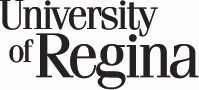 Guidelines and Application Form: Access to SSHRC Residual FundsDeadlines: Applications to access residual SSHRC funds must be submitted to the Office for Research Innovation and Partnership  by May 1 and November 1 of each year (or the following Monday should the deadline fall on a weekend). 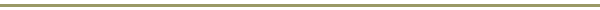 GUIDELINES:1.   INTRODUCTIONSSHRC Standard Research Grants that have not been renewed or extended, or that have been terminated, may contain unspent balances at termination.  These unspent balances may comprise funds which had been allocated in prior fiscal years and/or funds issued in the current fiscal year.Tri-Council policy allows unspent SSHRC funds from prior years to be retained by the university. These unspent funds may be transferred to a SSHRC General Research Fund.  The President has delegated the responsibility for the administration of these funds to the Vice-President (Research). Internal Administration:Prior to the end of a Tri-Council’s automatic extension period, annual notifications are circulated by Financial Services to grantees and/or administrators advising them their account(s) may be expiring.  If the grant is not renewed, any uncommitted / unspent funds remaining in the account after the expiry date will be frozen and access to the account will not be permitted. Financial Services will request that the appropriate Tri-Council permit all unspent funds to be transferred to the appropriate University General Research Fund.  Approval from the Tri-Councils may take up to six months and, in the interim, all accounts and funds will remain frozen. Within one year of the expiry date, the grantee may submit an Access to Residual Funds application to the Office for Research Innovation and Partnership to request part or all of the unspent funds for ongoing research related to the original grant. After the one year period noted above, the funds become part of the general fund to stimulate new research initiatives.  2.   APPLICATION PROCEDURESApplication forms are available on the Office for Research Innovation and Partnership  website: www.uregina.ca/research The application deadlines are May 1 and November 1.  One original and one electronic copy must be submitted to the Office for Research Innovation and Partnership by the above deadline.  Late or incomplete applications will not be accepted.All applications must be typed using Times New Roman - 12 point font and MUST NOT exceed the maximum number of pages identified for each section. Excess pages will be removed and will not be reviewed by the Committee.All applications must be signed by the applicant, Department Head and Dean (or designate), as appropriate.3.   CONSIDERATION OF APPLICATIONSThe application will be considered by the appropriate Research Grants Committee concerning the completeness and clarity of the application.  The scholarly record of applicants may be considered as part of the review process. 4.   ADMINISTRATION OF FUNDSThe Office for Research Innovation and Partnership  will notify applicants of the results of their application.  Expenditures may be made only for those specific purposes authorized by the Committee for the agreed upon time frame.  Any expenses that extend past the approved time frame become the personal responsibility of the account holder.Overspending is not permitted.  Reimbursement claim forms that exceed the approved amount become the personal responsibility of the account holder.5.   ETHICS APPROVALApproved funds may be ‘conditionally’ granted pending receipt of ethical approval.An applicant has six (6) months from notification of a 'conditional' award to re-submit an ethics application.Awards will not be placed in an account until all required ethical clearances have been obtained.6.	REPORTINGRecipients will complete a report for any approved residual fund.  Reports are to be submitted to the Office for Research Innovation and Partnership at the completion of the project or at the end of their approved time frame.  These reports, which will be available on request to each Committee member, are to describe the use of the funds and any results of the research for which the funds were granted.Application Form: Access to SSHRC Residual FundsPlease submit one original and one electronic copy to: Office for Research Innovation and Partnership - Research and Innovation Centre 109 mailto:ORIP@uregina.ca APPLICATIONS MUST BE TYPED IN 12 POINT FONTDeadlines: May 1 and November 1NOTE: The grantee may submit an Access to Residual Funds application to the Office for Research Innovation and Partnership to request part or all of the unspent funds for ongoing research related to the original grant within one year of the expiry date.  After the one year period noted above, the funds will become part of the general fund to stimulate new research initiatives.  Application InformationApplication InformationApplication InformationApplication InformationApplication InformationApplication InformationApplication InformationApplicant Name: Applicant Name: Applicant Name: Date:Date:Date:Department / Faculty:Department / Faculty:Department / Faculty:Academic Position / Rank:Academic Position / Rank:Academic Position / Rank:Do you hold a term appointment?  Yes   No Do you hold a term appointment?  Yes   No Do you hold a term appointment?  Yes   No If yes, what are the dates of the term?If yes, what are the dates of the term?If yes, what are the dates of the term?Telephone:Telephone:Telephone:Office Location:Office Location:Office Location:E-mail Address: E-mail Address: E-mail Address: Grant InformationGrant InformationGrant InformationGrant InformationGrant InformationGrant InformationGrant InformationCurrent Expiry Date:Current Expiry Date:Current Expiry Date:SSHRC  Reference #:SSHRC  Reference #:SSHRC  Reference #:Title of Research Project:Title of Research Project:Title of Research Project:FOAPAL:FOAPAL:FOAPAL:Title of Research Project:Title of Research Project:Title of Research Project:Co-applicants:Co-applicants:Co-applicants:Keywords (max 6):Keywords (max 6):Keywords (max 6):Pending renewal applications: Yes   No Pending renewal applications: Yes   No Pending renewal applications: Yes   No BudgetBudgetBudgetBudgetBudgetBudgetBudgetTotal Funds Requested:Total Funds Requested:Total Funds Requested:Note: Budget can not exceed balance at close of the SSHRC account.Note: Budget can not exceed balance at close of the SSHRC account.Note: Budget can not exceed balance at close of the SSHRC account.Requested End Date:Requested End Date:Requested End Date:Note: Budget can not exceed balance at close of the SSHRC account.Note: Budget can not exceed balance at close of the SSHRC account.Note: Budget can not exceed balance at close of the SSHRC account.Required Signatures (must be obtained prior to submission)Required Signatures (must be obtained prior to submission)Required Signatures (must be obtained prior to submission)Required Signatures (must be obtained prior to submission)Required Signatures (must be obtained prior to submission)Required Signatures (must be obtained prior to submission)Required Signatures (must be obtained prior to submission)Your signature means that: a) you have read the application, b) the application is accurate, c) the applicant has the time and facilities to conduct the research and, d) appropriate Tri-Council and U of R policies will be followed.Your signature means that: a) you have read the application, b) the application is accurate, c) the applicant has the time and facilities to conduct the research and, d) appropriate Tri-Council and U of R policies will be followed.Your signature means that: a) you have read the application, b) the application is accurate, c) the applicant has the time and facilities to conduct the research and, d) appropriate Tri-Council and U of R policies will be followed.Your signature means that: a) you have read the application, b) the application is accurate, c) the applicant has the time and facilities to conduct the research and, d) appropriate Tri-Council and U of R policies will be followed.Your signature means that: a) you have read the application, b) the application is accurate, c) the applicant has the time and facilities to conduct the research and, d) appropriate Tri-Council and U of R policies will be followed.Your signature means that: a) you have read the application, b) the application is accurate, c) the applicant has the time and facilities to conduct the research and, d) appropriate Tri-Council and U of R policies will be followed.Your signature means that: a) you have read the application, b) the application is accurate, c) the applicant has the time and facilities to conduct the research and, d) appropriate Tri-Council and U of R policies will be followed.ApplicantSignature of Department HeadSignature of Department HeadSignature of Department HeadSignature of Dean of Faculty or Director of Centre / InstitutePrint Name:Print Name:Print Name:Print Name:Print Name:SignatureSignatureSignatureSignatureSignatureDate:Date:Date:Date:Date:ORS Approval:   Hold for Approvals  Hold for Approvals  Hold for Approvals  ProcessJUSTIFICATION FOR ACCESS TO RESIDUAL FUNDSInstructions: Provide a brief explanation as to why access to residual funds is being requested (200 words max.)Project description  research Instructions: Provide a brief description of the research project and explain how it will be completed in the requested time frame.  (200 words max.)ComplianceComplianceComplianceComplianceComplianceComplianceComplianceComplianceComplianceAll research proposals involving animals, human participants or bio-hazardous materials must be approved by the appropriate committee.   Please indicate on the chart below the current status of the approvals required for your proposal.All research proposals involving animals, human participants or bio-hazardous materials must be approved by the appropriate committee.   Please indicate on the chart below the current status of the approvals required for your proposal.All research proposals involving animals, human participants or bio-hazardous materials must be approved by the appropriate committee.   Please indicate on the chart below the current status of the approvals required for your proposal.All research proposals involving animals, human participants or bio-hazardous materials must be approved by the appropriate committee.   Please indicate on the chart below the current status of the approvals required for your proposal.All research proposals involving animals, human participants or bio-hazardous materials must be approved by the appropriate committee.   Please indicate on the chart below the current status of the approvals required for your proposal.All research proposals involving animals, human participants or bio-hazardous materials must be approved by the appropriate committee.   Please indicate on the chart below the current status of the approvals required for your proposal.All research proposals involving animals, human participants or bio-hazardous materials must be approved by the appropriate committee.   Please indicate on the chart below the current status of the approvals required for your proposal.All research proposals involving animals, human participants or bio-hazardous materials must be approved by the appropriate committee.   Please indicate on the chart below the current status of the approvals required for your proposal.All research proposals involving animals, human participants or bio-hazardous materials must be approved by the appropriate committee.   Please indicate on the chart below the current status of the approvals required for your proposal.Human participantsYes   No Approval granted Yes   NoApproval #Extension to be sought: Yes   No AnimalsYes   No Approval granted Yes   NoApproval #Extension to be sought: Yes   No Bio-hazardous materialsYes   No Approval granted Yes   NoApproval #Extension to be sought: Yes   No proposed budgetproposed budgetproposed budgetproposed budgetproposed budgetproposed budgetproposed budgetproposed budgetproposed budgetPersonnelPersonnelPersonnelPersonnelPersonnelPersonnelPersonnelPersonnelPersonnelPositionHourly Rate of PayHours / Days per WeekBenefitsPosition Total (Salary + Benefits)Sub-TotalSub-TotalEquipment, Supplies and ServicesEquipment, Supplies and ServicesEquipment, Supplies and ServicesEquipment, Supplies and ServicesEquipment, Supplies and ServicesEquipment, Supplies and ServicesEquipment, Supplies and ServicesEquipment, Supplies and ServicesEquipment, Supplies and ServicesDescriptionQuantityUnit CostTotal CostTotal CostTotal CostSub-TotalTravel (i.e., air fare, per diem, hotel expenses)Travel (i.e., air fare, per diem, hotel expenses)Travel (i.e., air fare, per diem, hotel expenses)Travel (i.e., air fare, per diem, hotel expenses)Travel (i.e., air fare, per diem, hotel expenses)Travel (i.e., air fare, per diem, hotel expenses)Travel (i.e., air fare, per diem, hotel expenses)DescriptionMode of TravelTotal CostTotal CostTotal CostSub-TotalOtherOtherOtherOtherOtherOtherOtherDescriptionAdditional InformationTotal CostTotal CostTotal CostSub-TotalTotalFor Completion by Office for Research Innovation and Partnership  - Previous  President’s Fund SSHRC Support:For Completion by Office for Research Innovation and Partnership  - Previous  President’s Fund SSHRC Support:For Completion by Office for Research Innovation and Partnership  - Previous  President’s Fund SSHRC Support:For Completion by Office for Research Innovation and Partnership  - Previous  President’s Fund SSHRC Support:For Completion by Office for Research Innovation and Partnership  - Previous  President’s Fund SSHRC Support:YearYearTitle of ProjectTitle of ProjectAmountSubsequent Application(s) For External Funding:Subsequent Application(s) For External Funding:Subsequent Application(s) For External Funding:Subsequent Application(s) For External Funding:Subsequent Application(s) For External Funding:YearAgencyAgencyTitle of ResearchTitle of Research